АДМИНИСТРАЦИЯ  ВЕСЬЕГОНСКОГОМУНИЦИПАЛЬНОГО ОКРУГАТВЕРСКОЙ  ОБЛАСТИП О С Т А Н О В Л Е Н И Ег. Весьегонск30.12.2022							                                            № 608				В соответствии с Порядком принятия решений о разработке муниципальных программ, формирования, реализации и проведения оценки эффективности реализации муниципальных программ в Весьегонском муниципальном округе Тверской области, утверждённым постановлением Администрации Весьегонского муниципального округа от 30.12.2020 № 651,	п о с т а н о в л я е т:Утвердить муниципальную программу Весьегонского муниципального округа  Тверской области «Развитие системы образования Весьегонского муниципального округа  Тверской области»  на 2023-2028 годы.Обнародовать настоящее постановление на информационных стендах Весьегонского муниципального округа Тверской области и разместить на официальном сайте Администрации Весьегонского муниципального округа Тверской области в информационно-телекоммуникационной сети ИнтернетНастоящее постановление вступает в силу  после его официального обнародования  и распространяется на правоотношения, возникшие с  01.01.2023 года.Контроль за выполнением настоящего постановления возложить на заместителя Главы, заведующего  Отделом культуры Администрации Весьегонского муниципального округа Живописцеву Е.А.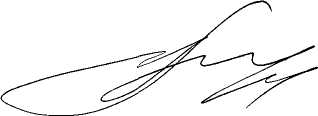 Глава Весьегонского муниципального округа                                                                                  А.В. ПашуковУтверждена постановлением  Администрации Весьегонского муниципального округа  Тверской области от  30.12.2022 № 608МУНИЦИПАЛЬНАЯ ПРОГРАММАВесьегонского  муниципального округа Тверской области«Развитие системы образования Весьегонского муниципального округа Тверской области»на 2023-2028 годыг. Весьегонск2023 г.Паспортмуниципальной  программы Весьегонского муниципального округа Тверской области  «Развитие системы образования Весьегонского муниципального округа  Тверской области» на 2023-2028 годыРаздел 11.1. Общая характеристика системы образования Весьегонского муниципального округа Тверской области.    Система образования Весьегонского муниципального округа представляет собой стабильную, многопрофильную сеть учреждений, реализующих современные образовательные программы.  Существующая сеть образовательных учреждений обеспечивает потребности населения муниципального округа в образовательных услугах. В 2022-2023 учебном году  система образования Весьегонского муниципального округа  включает в себя:7 - дошкольных образовательных учреждений, 4 - средних общеобразовательных школы;1 -  основная общеобразовательная школа;3 – учреждения дополнительного образования детей, в том числе 1 учреждение (ДШИ) является подведомственным учреждением Отдела культуры.Всего: 15 образовательных  учреждений.Лицензирование образовательных учреждений.Все учреждения образования Весьегонского муниципального округа имеют лицензию на ведение образовательной деятельности.Аккредитация образовательных учреждений.Свидетельства о государственной аккредитации  имели  все  5 общеобразовательных   учреждений, проведена работа по приведению учредительных документов образовательных учреждений в  соответствие с требованиями действующего законодательства. Все учреждения  образования Весьегонского муниципального округа  имеют статус бюджетных.Руководство  муниципальной системой образования  осуществляет Отдел образования Администрации  Весьегонского муниципального округа.Таблица 1. Общие сведения об Отделе образования Администрации Весьегонского муниципального округаСистема дошкольного образования.         В Весьегонском муниципальном округе   в 2022/2023 учебном   году функционирует  7 дошкольных образовательных учреждений и    образовательный центр «Предшкольная пора»  при МБОУ «Весьегонская СОШ»,  Из 7 муниципальных дошкольных образовательных учреждений  2  находятся в приспособленных и 5  в типовых помещениях. Все здания  имеют централизованное отопление, водопровод и систему канализации. Таблица 2. Количество дошкольных учреждений и численность детей в них на 01.11. 2022 года.Одно из приоритетных направлений развития муниципальной системы образования - обеспечение доступности дошкольного образования, которое является первым уровнем общего образования. На муниципальном уровне утвержден новый регламент приема заявлений, постановки на учет и зачисление детей в муниципальные дошкольные  образовательные учреждения, в соответствии с которым граждане могут подать заявления о постановке на учет путем личного обращения в Отдел образования, через специально организованный общедоступный портал в сети Интернет,  через многофункциональный центр. Каждое дошкольное образовательное учреждение имеет свой официальный сайт. Создан электронный банк данных по учету детей, проживающих в Весьегонском муниципальном округе, введена программа «Сетевой город – Образование», проводится   работа по удовлетворению потребности населения в местах в дошкольных образовательных учреждениях, достигнута  100%  доступность дошкольного образования для детей в возрасте от 1,5  до 7 лет, а при наличии свободных мест в конкретных учреждениях, от 1 года.В муниципалитете обеспечена доступность дошкольного образования плата, взимаемая с родителей за присмотр и уход за детьми и в течение 5 лет оставалась неизменной. В 2022 году за счет средств муниципального бюджета   стоимость питания детей в день увеличилась с 91 руб. до 131, 57 руб.   Одним из показателей качества образовательной деятельности ДОУ является информационная открытость и доступность:  100 %  детских садов округа имеют официальные сайты, на которых размещена необходимая информация об образовательной деятельности учреждения.В последнее время на государственном уровне дошкольному образованию уделяется значительное внимание в связи с тем, что потребность в услугах дошкольного образования только растет.  Повторюсь, мы давно уже решили проблему нехватки мест в дошкольных учреждениях нашего округа: на сегодняшний день в детских садах имеется более 100   вакантных мест .         Стали традиционными муниципальные творческие конкурсы для дошкольников  и их родителей «Осенний вернисаж»,  «Фестиваль детских театров», конкурс поделок к  Новому году, конкурс чтецов «Солнце на ладошке», конкурс прогулочных участков. Результатом тесного сотрудничества  детского сада и семьи становятся яркие, незабываемые спектакли - праздники, оригинальные поделки, сказочные снежные и ледяные фигуры и постройки на участках.    В текущем учебном году победителями стали:в конкурсе детских театров  детский сад №3, Чамеровский детский сад,  детский сад №4в конкурсе прогулочных участков,  детский сад №4,  Чамеровский детский сад,  Кесемской детский сад,  детский сад № 6 в конкурсе чтецов дети из 4, 3, Чамеровского детских садов       В целом, система дошкольного образования в районе стабильно функционирует. Главная педагогическая задача коллективов дошкольных учреждений – обеспечить реализацию программ дошкольного образования в соответствии с Федеральным государственным образовательным стандартом, а задача управленческого аппарата дошкольной организации – создать соответствующие условия для его реализации. Система общего образования. На 01.01.2023 года система общего образования Весьегонского  муниципального округа  представлена 5 дневными школами,  все школы расположены в типовых зданиях. 80 % обучающихся – школьники городской школы. Таблица 3. Количество общеобразовательных школ и обучающихся в них на 01.11.2021 г.Продолжается тенденция уменьшения количество школьников, проживающих в сельской местности. Количество учащихся  в городской школе  и базовых школах села за последние 3 года  оставалось стабильным. В связи с этим,  наполняемость классов и соотношение «учитель-ученик»  в этих школах близка к нормативной и превышает средние показатели по области.Система  дополнительного образования.В систему дополнительного образования  муниципалитета входят учреждения  системы образования (2 – МБУДО «Дом детского творчества», МУ ДО «Детско-юношеская спортивная школа»), культуры ( 1 - МБУДО «Весьегонская детская школа искусств») и молодёжной политики  (1 -   МБУ МСПЦ «Кировец»), не являющийся учреждением дополнительного образования.. Таблица 4. Перечень учреждений дополнительного образования, подведомственных отделу образования.Итоги реализации  Программы.Управленческие мероприятия, предпринятые  в 2022  году Отделом образования по обеспечению качественного  образования посредством инспекционного контроля, мониторинга, позволяют сделать следующие выводы:- сформированы правовые условия для реализации конституционных прав граждан на качественное образование посредством управленческих решений муниципального органа управления образованием, в том числе для детей инвалидов и детей с ОВЗ;- число детей, систематически пропускающих занятия без уважительной причины ежегодно снижается; охват детей общим образованием составляет 100%.- в рамках муниципалитета приведена  в систему процедура выбытия обучающихся до получения ими обязательного общего образования. За  последние 3 года  учащихся, не достигших 15 летнего возраста и выбывших из общеобразовательных учреждений, нет;- доля учащихся, оставленных на повторный курс обучения, невелика  и не превышает 0,1%;- в образовательных учреждениях проводится работа по сохранению контингента согласно принятым планам на учебный год;-  достигнуты значительные успехи в развитии качественного роста образовательной среды муниципального округа, сделаны шаги в сторону привлечения общественности к проблемам школы, апробированы и внедрены инновационные разработки, затрагивающие различные аспекты образовательного пространства, осуществляется переход на новый образовательный стандарт (ФГОС НОО и ФГОС ООО), - приобретены учебники, спортоборудование, компьютерное оборудование   как в дошкольных образовательных учреждениях, так и в общеобразовательных школах за счет субвенций на учебные расходы;- участие в программе «Доступная среда» в 2014-15 годах  позволило создать условия для обучения детей-инвалидов и детей с ОВЗ в МОУ Весьегонская СОШ.- при подготовке образовательных организаций к началу нового учебного года проведено большое количество  текущих ремонтов за счет  средств муниципального бюджета. Общая сумма составила более 4 млн. руб., - идет реализация национального проекта « Образование»  по 6 направлениям.Итоги реализация национального проекта « Образование» и «Демография» в 2022году.       В 2021- 2022 учебном   году продолжилась реализация Национальных  проектов  «Образование» и «Демография» , активным участником которых является  Тверская область, и соответственно, все муниципальные образования региона по следующим направлениям : «Современная школа», «Успех каждого ребенка», «Цифровая образовательная среда», «Учитель будущего», «Поддержка семей, имеющих детей», «Социальная активность детей», «Патриотическое воспитание», « Молодые профессионалы».      По каждому из направлений запланированы конкретные мероприятия и показатели, реализация которых рассчитана до 2024 года. Это переоборудование  и оснащение школ и детских садов, создание новых обучающих центров, оказание помощи родителям в воспитании и обучении детей, создание комфортных условий для обучения, повышения квалификации педагогов, новые подходы к воспитанию и развитию ребенка, рост заработной платы учителей и многое  другое.К  началу  учебного года ,в рамках реализации национального проекта «Образование»,  выполнено следующее:1. По направлению   «Современная школа» :Целью работы центров «Точка роста» является создание условий для внедрения новых средств, методов обучения и воспитания, образовательных технологий, обеспечивающих освоение обучающимися основных и дополнительных общеобразовательных программ естественно-научной и технологической направленностей, а основной задачей  - повышение охвата обучающихся программами дополнительного образования естественно-научной и технологической направленностей на обновленной материально–технической базе, в том числе,  с использованием дистанционных форм обучения и сетевой формы реализации образовательных программ организована работа центров «Точка роста»   с 2021 года в МБОУ     «Весьегонская СОШ»,  с 2022 года в  МБОУ «Чамеровская СОШ»,  Сейчас идёт оснащение  таких центов в МБОУ «Кесемская СОШ» и МБОУ«Большеовсяниковская ООШ». На сегодняшний день за счет средств муниципального бюджета отремонтированы помещения в обеих школах, за счет федеральных и областных средств идут поставки нового оборудования,  организована курсовая подготовка педагогов, центры начнут свою работу с 1 сентября.   Предстоит дальнейшее  оборудование центров «Точка роста»  новейшими приборами, робототехникой,  мы  продолжим развивать интерес у детей к шахматам, будем учить спасать жизнь в экстремальных ситуациях  и многое другое. 2. По направлению «Успех каждого ребенка», целью реализации которого является  увеличение количества мест дополнительного образования, проводится   закупка  и поставка оборудования для дополнительного образования,  предстоит  капитальный ремонт спортивных залов и установка плоскостных сооружений, продолжится обновление материально технической базы  школ  и для детей с ОВЗ.У нас будут реализовываться дополнительные развивающие программы  по социально- педагогической направленности, естественнонаучной направленности ( биологический и физико-химический профиль),  технической направленности, в частности : робототехника, информатика ( создание приложений, сайтов, работа с операционными системами, 3D-протипирование, создание 3D моделей. В  октябре, декабре 2021 и  марте 2022 года  на базе   МБОУ «Весьегонская СОШ» для  140 детей проводил выездные занятия Тверской  «Кванториум», в остальное время занятия были организованы дистанционно.  Планируется продолжить сотрудничество и в  наступающем учебном году,      В 2022 году Весьегонский муниципальный округ вошёл в число пилотных муниципалитетов по реализации проекта внедрения персонифицированного финансирования дополнительного образования. На базе Дома детского творчества создан муниципальный опорный центр (МОЦ), целью которого является учёт использования сертификатов на дополнительное образование детей.       С сентября 2022 года на персонифицированное финансирование планируется перевод шести программ дополнительного образования в Доме детского творчества и двух -  в ДЮСШ. В настоящее время ведётся разработка нормативной документации и утверждение программ. 3.  По направлению «Учитель будущего» ежегодно идет  повышение квалификации педагогов,  планируется участие в  программе «Земский учитель».Все классные руководители общеобразовательных учреждений  получают поддержку из федерального бюджета  дополнительно к существующей оплате из областного бюджета, и  составляющей 5 тыс. руб.,  в 2023 году продолжится рост заработной платы педагогов.Кадры образовательных учреждений      В   образовательных учреждениях  работает 163   педагогических работника, из них:в общеобразовательных учреждениях - 104 человек, в дошкольных образовательных учреждениях – 51 человека,в учреждениях дополнительного образования  - 8 человек.Образовательный ценз педагогических  и руководящих работников:Высшее образование -  94 (58%) человек, в том числе: педагогическое – 78 (48%).Среднее специальное образование – 64 (39%) человек, в том числе: педагогическое – 58 (36%).        Квалификационный уровень педагогических работников:высшая квалификационная категория –17 (10,4%) , первая квалификационная категория -   52 (32%), аттестация на соответствие занимаемой должности –71 (44%)Организация курсовой подготовкиКурсы повышения квалификации с учетом поданных заявок в 2021-2022 учебном году прошли как в очном, так и в дистанционном формате.   За учебный год всего  курсовую подготовку прошли 208 человека, что составляет 121% от общего числа педагогических  и руководящих работников системы образования муниципалитета. Высокий процент обусловлен тем, что каждый педагог проходит по несколько курсов в зависимости от направления деятельности и преподаваемого профиля.     Проведение дистанционных курсов способствовало охвату большого количества педагогов, что в свою очередь дало возможность приблизить курсовые мероприятия к месту работы и реализовать востребованные темы. 4. Целью реализации направления  «Цифровая  образовательная среда»  является обновление интерактивного оборудования в образовательных организациях. В декабре 2020 года   поставлено новое интерактивное оборудование в МБОУ « Большеовсяниковская ООШ (малый комплект). В этот комплект входит 14 сенсорных ноутбуков обучающихся, сканер и плазменная панель с выходом в интернет.  В 2022 году комплекты оборудования  (ноутбуки, МФУ) получили МБОУ « ЧамеровскаяСОШ» и МБОУ « Кесемская СОШ».    С 1 сентября 1 и 5 классы будут работать по ФГОС третьего поколения. 56 педагогов округа прошли курсовую подготовку по программе «Реализация требований обновленных ФГОС НОО, ФГОС ООО в работе учителя»Новые ФГОС призваны обеспечить личностное развитие детей, содействовать гражданскому, патриотическому, духовно-нравственному, эстетическому, физическому, трудовому, экологическому воспитанию.         Торжественное исполнение гимна и поднятии флага будет обязательной еженедельной процедурой во всех школах страны. Флаги во время церемоний будут поднимать лучшие ученики, педагоги и даже родители. Такое новшество связано с решением об усилении патриотического воспитания в школах. С этой целью все школы оснастят государственной символикой, а первоклассники начнут изучать историю России в рамках других предметов. Исторические знания детям будут давать в рамках других школьных предметов – в частности, в рамках урока «Окружающий мир». Ребенку необходимо знать историю своей семьи, родного края, региона. На закупку государственной символики для школ в России выделили около 1 млрд рублей. На эти средства образовательные организации обеспечивают флагами, гербами и флагштоками. На деньги из федерального бюджета в текущем году комплектами государственной символики обеспечат 11 тыс. школ в 31 регионе страны. Ожидается, что к 2024 году во всех колах России будут флаги и гербы.    В новом учебном году в российских школах появятся классные часы «Разговоры о важном». На них с детьми будут говорить о ценностях российского общества. Занятия стартуют с 5 сентября.    В 2022 году начнет  реализацию Всероссийский профориентационный проект «Билет в Будущее» и экскурсионный проект «Нас пригласили в РМИ», который включает в себя посещение мультимедийной исторической выставки и выставки «ЛАБОРАТОРИЯ БУДУЩЕГО» учащимися 7-х классов. С начала нового учебного года для школьников будут проводить киноуроки на исторические темы. Так же намерены усилить историческую составляющую в рамках предметов «Окружающий мир» и «Основы религиозных культур и светской этики».Но это не все новшества.    Перенесенные из-за риска распространения коронавирусной инфекции с этой весны ВПР, планируют провести этой осенью в период с 19 сентября по 24 октября 2022 года. Кроме того, и уже знакомые проверочные работы могут претерпеть изменения. Специалисты Рособрнадзора сообщают, что в российских школах появятся ВПР углубленного уровня, рассчитанные на проверку знаний по предметам, которые школьники изучают углубленно. Обновленные ФГОС основного общего образования содержат параметры для базового и углубленного уровня.   Все российские школы с 2023 года будут подключены к федеральной государственной информационной системе (ФГИС) «Моя школа».На базе сервиса будут доступны сведения о приеме в детские сады и школы, успеваемости, записи в кружки, а также другие данные. Это позволит учащимся и их родителям оперативно получать всю необходимую информацию и решать вопросы своего взаимодействия с учителем, со школой и всей системой образования с минимальными потерями времени и сил. При этом основные услуги будут отображаться в разделе "Мое образование" на портале госуслуг.    Пользоваться «Моей школой» станут учащиеся, их родители, педагоги и прочие сотрудники образовательных организаций, Рособрнадзор, другие органы государственной власти и местного самоуправления, а также поставщики цифрового образовательного контента и сервисов, включая издательства учебной литературы.5.По направлению «Молодые профессионалы» планируется создание школьных мастерских, оснащенных современной материально- технической базой, пока в этом направлении   работа не активизирована.6.По направлению « Поддержка семей, имеющих детей»     По инициативе Губернатора Тверской области И.М. Рудени  дети из многодетных семей, обучающиеся в школах области,  получат комплекты школьной формы, в этом году это не только для ученики  1-5 классов, как в прошлом году,  а все обучающиеся с 1 по 11 класс.    С 1 сентября 2020 бесплатноепитание обучающихся начальных классов финансируется их федерального, регионального и муниципального бюджетов. Ранее  в Тверской области, еще с 2007 года,  бесплатное питание детей начальной школы было организовано на условиях софинансирования областного и муниципального бюджетов. С 1 января 2021 года стоимость питания с 30 рублей постепенно увеличивалась и сейчас она составляет 67,41 рублей на ребенка за счет  средств федерального  и областного бюджетов, а средства  софинансирования муниципального бюджета уменьшены с 50 до 10 % .  Все  наши общеобразовательные учреждения имеют свой пищеблок, штат сотрудников. Перед школами стоит новая задача – организация сбалансированного , качественного горячего питания,  а также переоснащение пищеблоков. Не забыты дети из малообеспеченных семей ( 260 чел.), для них организовано горячее питание  на сумму 67,41 руб. в день за счет средств Министерства демографии Тверской области. Решена проблема организации двухразового бесплатного питания  детей с ограниченными возможностями здоровья  за счет средств муниципального бюджета.Остальные обучающиеся могут  получать питание в школе  за счет средств родителей.В 2022 году, только за счет средств муниципального бюджета  увеличивалась стоимость питания детей в дошкольных образовательных учреждениях с 91 руб. до 124, 73 р. в  день, а затем , до 131, 57 руб. Организация летнего отдыха и занятости детей и подростков  Оздоровительная кампания  осуществлялась в соответствии с постановлением Администрации Весьегонского муниципального округа «Организация отдыха, оздоровления и занятости детей и подростков в 2022 году» от 04.05.2022 № 167.  Нынче за счет местного бюджета увеличена сумма финансирования  на питание  до 10 рублей в день на 1 ребенка в лагере  с дневным пребыванием и до 12 рублей в лагере труда и отдыха.  Кроме этого из местного  бюджета были выделены  дополнительные средства на питание детей (полдник) в связи с увеличением времени работы лагерей  во вторую  и  третью смены с 6 до 8 часов, поэтому родительская плата за питание в лагере осталась на прежнем уровне, а  мы смогли организовать пребывание  детей в лагере до 17.00 часов и  сон  детей в 3 смену.  В  пяти  пришкольных  лагерях с дневным пребыванием отдохнули 316 детей, в том числе 100 человек из семей в трудной жизненной ситуации, в лагере труда и отдыха при МБОУ «Чамеровская СОШ» - 10 подростков,  в загородном лагере «Лесная сказка» в  Максатихинском  районе - 10 детей из многодетных семей. Была обеспечена доступность занятости и отдыха для всех категорий детей,  в первую очередь  детей, оказавшихся в трудной жизненной ситуации: несовершеннолетних, состоящих на профилактическом учёте, детей с ограниченными возможностями здоровья, оставшиеся без попечения родителей, детей  из малоимущих  и многодетных семей. Интересные развивающие   программы воспитания были реализованы в лагерях с дневным пребыванием детей  при МБОУ  « Кесемская СОШ», начальник Кириллова В.А., «Любегощская СОШ», начальник Миронова Е.Н.,   «Весьегонская СОШ», начальник  Борботунова Л.Е., 1 смена, заместитель начальника Орехова Т.А., 2 смена.Программы носили комплексный характер, отличались  разнообразием тематических направлений и были нацелены на формирование культурного, добровольческого и патриотического сознания, развитие интеллектуальных, творческих и физических способностей школьников в соответствии  с рекомендациями Министерства образования Тверской области.  Программы включали  Дни единых действий, «Беседы о важном», беседу с презентацией « Россия - страна возможностей», мероприятия, связанные с использованием государственных символов.   К сожалению, не все руководители пришкольных лагерей оказались готовы  к выполнению современных  требований к организации  воспитательной работы, не смогли своевременно внести изменения в программы  и  провести  мероприятия на должном уровне.Были  обеспечены безопасные условия для отдыха и оздоровления детей:  проводился  утренний фильтр  на входе,  использовались  рециркуляторы - обеззараживатели воздуха,   предусматривались занятия для детей по дорожной и  пожарной безопасности, по правилам поведения у водоемов и при купании, профилактика правонарушений, пропаганда здорового образа жизни; большинство мероприятий проводилось на свежем воздухе. В планах летней кампании 2023 года – изменение режима работы пришкольных лагерей на 8 часов, организация «тихого часа»  (сна) детей.
 В походах туристско-спортивной и краеведческой направленности участвовали 194  школьника.  Малозатратными  видами отдыха,  такими как: занятия физкультурой   на городском стадионе, пришкольных спортивных площадках, мероприятия на базе сельских домов культуры, библиотек, клубе  «Малышок» на базе МБУДО « Дом детского творчества»  были охвачены  72 обучающихся. 8 подростков, состоящих на внутришкольном профилактическом учёте, находились в течение  лета на педагогическом сопровождении: посещали различные мероприятия при общеобразовательных учреждениях и учреждениях культуры, занимались общественно-полезным трудом, оказывали помощь ветеранам. Это направление  работы с детьми учётных категорий будет обязательно и в дальнейшем.Традиционно уделялось внимание  трудоустройству старших школьников в каникулярный период, через центр занятости населения на рабочие места в образовательные учреждения были трудоустроены  36 подростков, в том числе 10 подростков лагеря труда и отдыха при МБОУ « Чамеровская СОШ», трудовые бригады МУДО « Детско-юношеская школа» и МБОУ «Весьегонская СОШ».      Подготовка образовательных учреждений к началу нового  учебного годаПроверка готовности образовательных учреждений к началу нового учебного года проведена  комиссией с 02 по 04 августа. Учреждения приняты, паспорта готовности образовательных учреждений к началу нового учебного года   оформлены, но имелись замечания надзорных органов , которые устранены до начала учебного года.Мы постарались сделать  все , чтобы подготовить школы и детские сады к началу  учебного года! Выполнены требования пожарной  и антитеррористической безопасности, подготовлены и оснащены всем необходимым школьные автобусы, МБОУ « Чамеровская СОШ» до начала учебного года получит новый автобус, проведены косметические ремонты. Средства  на подготовку образовательных учреждений запланированы  по муниципальной программе « Развитие системы образования Весьегонского муниципального округа» на 2022-2027 годы.    На 2022 год запланировано  более 4 млн. рублей муниципального бюджета и средств депутатов Законодательного собрания Тверской области. Основными  направлениями стали: антитеррористическая защищенность, установлены « тревожные кнопки»  в учреждениях села,  ремонтные работы помещений, пищеблоков,  санитарно- технических узлов, частичный ремонт кровель, установка горячего водоснабжения ,  приобретение оборудования и посуды, устранение  других предписаний Роспотребнадзора, подготовка котельных к началу нового отопительного сезона. Проблемы  муниципальной отрасли «Образование»:Вместе с тем, в системе образования остаются не решенными  проблемы, затормаживающие процесс ее модернизации. Ключевыми проблемами для нас являются: - Ухудшение демографической ситуации в муниципалитете.  Уже сейчас растет количество свободных мест в дошкольных образовательных учреждениях, очень низкая наполняемость групп в детских садах. За последние три года количество учеников в МБОУ « Любегощская СОШ» снизилось до 8 человек, МБОУ « Кесемская СОШ» с 90 до 55, МБОУ « Чамеровская СОШ» с 108 до 70 чел. ,  в  МБОУ « Большеовсяниковская ООШ» с 34 до 28 чел.,  по прогнозной наполняемости ситуация  только ухудшится.- дефицит преподавательских и управленческих кадров необходимой квалификации. Отсутствие молодых педагогических кадров. - Необходимо продолжить капитальные ремонты образовательных учреждений, а это: ремонт кровель, замена оконных блоков, замена технологического оборудования на пищеблоках, ремонт спортивных залов, ремонт внутренних  коммуникаций, укрепление  пожарной и  антитеррористической защищенности образовательных учреждений.- недостаточное финансирование организаций образования всех типов из-за снижения количества обучающихся; демографическая ситуация не улучшается; финансирование образовательных учреждений по принципу  их наполняемости является тормозом развития системы образования.- образовательные учреждения  2 года работали  в сложных условиях эпидемии COVID – 19Приоритетные задачи на 2023/2024 учебный год1.Обеспечить переход системы образования на обновленные стандарты общего образования в соответствии с графиком.2. Продолжить работу, направленную на формирование качества образования .3.Обеспечить организацию внеурочной деятельности и воспитательной работы врамках утвержденного календаря мероприятий.4. Обеспечить готовность материально-технической базы образовательных организаций к новому учебному году, завершение всех ремонтных работ.5. Обеспечить эффективное функционирование и дальнейшее развитие вновь созданных структурных единиц для достижения целей повышения качества образования; (Точки роста, места дополнительного образования).6.Обеспечить достижение общественно-значимых результатов в рамках реализации национального проекта «Образование» в соответствии с установленными сроками.7.Обеспечить организацию образовательного процесса в соответствии с установленными требованиями, провести инструктажи с детьми по вопросам безопасности, провести установочные родительские собрания.2.2.Соответствие основным направлениям и приоритетам образовательной политики:Образовательные учреждения  округа – активные участники  реализации  Национального проекта «Образование», а также проекта партии Единая Россия и реализации регионального  «Комплекса мероприятий по созданию в МОУ, расположенных  в сельской местности условий для занятия физической культурой и спортом», федерального проекта «Доступная среда»,  Федеральной программы «Капитальный  ремонт общеобразовательных учреждений» (МБОУ «Весьегонская СОШ», МБОУ «Чамеровская СОШ»), замена школьных автобусов, других региональных проектах по различным направлениям, реализации Стратегии духовно-нравственного воспитания детей и подростков,  и другие.Раздел 2.  Цели муниципальной программыПрограмма «Развитие системы образования Весьегонского муниципального округа Тверской области» на 2023-2028 годы (в дальнейшем - Программа) представляет систему мероприятий и действий, направленных на достижение намеченных целей стратегического развития муниципальной системы образования и поэтапное решение важнейших проблем  модернизации на региональном и муниципальном уровне.	Стратегической целью Программы является  повышение качества и доступности предоставляемых образовательных услуг населению Весьегонского муниципального округа Тверской области за счет эффективного использования материально-технических, кадровых, финансовых и управленческих ресурсов.Перечень показателей, характеризующих достижение цели муниципальной программы.Ожидаемые результаты реализации подпрограммы 1.Всем детям в возрасте от 1,5  до 7 лет будет предоставлена возможность получения дошкольного образования,Будет реализовываться  национальный проект « Образование» Произойдет повышение качественного состава педагогических работников дошкольных образовательных организаций,Все педагогические и руководящие работники дошкольных образовательных организаций, пройдут повышение квалификации или профессиональную переподготовку к 2026 году,Будет совершенствоваться  система оценки деятельности дошкольных образовательных организаций, будет проведена оценка качества дошкольных образовательных организаций в 2025  и в 2028 годах.Среднемесячная заработная плата педагогических работников муниципальных дошкольных образовательных организаций Тверской области  будет соответствовать среднемесячной заработной плате организаций  общего образования Тверской области,Полная удовлетворенность населения доступностью дошкольного образования и качеством реализации программ дошкольного образования,Во всех дошкольных образовательных организациях будут реализоваться образовательные программы дошкольного образования, соответствующие требованиям стандартов дошкольного образования.Будет предоставлена возможность посещения дошкольного учреждения детям-инвалидам и детям с ОВЗ.Объем бюджетных ассигнований, выделенный на реализацию подпрограммы  «Организация  дошкольного образования»Подпрограмма 2.  «Совершенствование системы общего образования».Характер преобразований системы образования  Весьегонского муниципального округа определяют, прежде всего,  социальные требования к образованию на ближайшую перспективу, суть которых заключается в получении образовательных услуг в образовательных учреждениях, соответствующих требованиям региональных стандартов оснащения и качества образовательных услуг, независимо от места жительства и физических возможностей ребенка.Изменения в системе образования, реализация Национального проекта «Образование» ориентируют отрасль на дальнейшее развитие и совершенствование уже введенных механизмов управления, обеспечивающих достижение качественных результатов образования каждым учащимся, необходимых для профессионального и личностного роста.Наиболее актуальной в данный период времени является реализация следующих направлений деятельности:-реализация национального проекта «Образование» по направлениям: «Современная школа», «Успех каждого ребенка», «Цифровая образовательная среда», «Учитель будущего», «Социальная активность детей», «Патриотическое воспитание», «Молодые профессионалы», « Демография» - «Поддержка семей, имеющих детей»,- стабилизация  уровня заработной платы учителей до уровня средней заработной платы работников в отраслях экономики региона, увеличение доли фонда стимулирования за качественные результаты профессиональной деятельности учителей общеобразовательных школ и воспитателей детских садов;- создание системы повышения квалификации работников системы образования, обеспечивающей реализацию направлений государственной образовательной политики, индивидуальных потребностей каждого  образовательного учреждения, учителя и руководителя ОУ в условиях обновления способов и содержания профессиональной деятельности работников сферы «Образование»;- совершенствование условий предоставления образовательных услуг, позволяющих реализовать требования ФГОС, в том числе ФГОС ОВЗ, и обеспечивать привлечение молодых специалистов – учителей для работы в школе;- развитие инфраструктуры  общеобразовательных организаций  с целью сохранения здоровья учащихся, развития их творческих способностей, создания условий  для учебно-исследовательской и проектной деятельности, организации инклюзивного образования, образования детей-инвалидов и детей с ОВЗ,  направлений дополнительного образования учащихся, максимального использования возможностей информационно-коммуникационных  и здоровьесберегающих технологий.- определить в качестве приоритетных задач на 2022/23учебный год:1. Реализация национального проекта «Образование».  Совершенствование  работыцентров «Точка роста» в муниципалитете – МБОУ «Весьегонская СОШ», МБОУ  «Чамеровская СОШ», МБОУ «Кесемская СОШ»,  МБОУ « Большеовсяниковская ООШ», создание лабораторий, переоборудование школ в рамках  проекта «Цифровая образовательная среда», создание условий для увеличения количества обучающихся, получающих дополнительное образование,   сессионная работа детского технопарка «Кванториум» в МБОУ «Весьегонская СОШ».2. Развитие системы дополнительного образования в рамках направления «Успех каждого ребенка» национального проекта «Образование», сертифицирование  дополнительного образования детей , совершенствование работы  Муниципального опорного  центра. 3. Достижение результатов освоения образовательных программ в соответствии с требованиями федеральных государственных образовательных стандартов на всех уровнях системы общего образования;4. Методическое сопровождение массового перехода образовательных учреждений на реализацию образовательных программ основного общего образования в соответствии с требованиями ФГОСООО; ФГОС ОВЗ.5. Развитие и использование возможностей сетевого взаимодействия образовательных учреждений на внутримуниципальном и межмуниципальном уровнях;6.Развитие государственно-общественного управления муниципальными образовательными системами.7. Способствовать созданию в образовательных учреждениях  воспитательного пространства, обеспечивающего у обучающихся формирование базовых национальных ценностей. В соответствии с ФЗ « О внесении изменений в  Федеральный закон « Об образовании в Российской Федерации» по вопросам воспитания обучающихся  № 304 от 31.07.2020.  8. Способствовать организации профориентационной работы в образовательных учреждениях.9. Расширить практику обмена опытом по организации внеурочной деятельности посредством сетевого общения.10. Организовать систему внутри муниципального, межмуниципального взаимодействия  образовательных учреждений с целью поддержки образовательных организаций с низкими образовательными результатами.11.Скорректировать  муниципальную программу межведомственного взаимодействия организаций дополнительного образования детей.11.Осуществление мер, направленных на энергосбережение в системе общего образования как неотъемлемой части мероприятий по эффективному использованию ресурсов и  процессов формирования «умной» образовательной среды, позволяющей развивать базовые компетентности обучающихся.12. Подготовка проектно-сметной документации для проведения капитального ремонта МБОУ «Чамеровская СОШ», текущих ремонтов во всех образовательных учреждениях муниципального округа.13. Обеспечить организацию образовательного процесса в соответствии с установленными требованиями, провести инструктажи с детьми по вопросам безопасности, провести установочные родительские собрания.1. Основные направления работы: Обеспечение условий для достижения  школьниками  Весьегонского  муниципального округа новых образовательных результатов:-  реализация комплекса мероприятий по обеспечению условий для внедрения федеральных государственных образовательных стандартов начального общего и основного общего образования;  а также ФГОС ОВЗ;- реализация мероприятий, направленных на обеспечение доступности общего образования в соответствии с федеральным государственным образовательным стандартом общего образования для всех категорий граждан;- совершенствование муниципальной системы мониторинга уровня подготовки и социализации обучающихся;- реализация мероприятий, направленных на совершенствование профессиональной ориентации обучающихся в общеобразовательных организациях;-  разработка рекомендаций по корректировке основных образовательных программ начального общего, основного общего, среднего (полного) общего образования, адаптивных образовательных программ  с учетом российских и международных исследований образовательных достижений школьников;- создание условий для повышения квалификации педагогических работников в соответствии с требованиями федеральных государственных образовательных стандартов начального общего и основного общего образования  ФГОС ОВЗ;- формирование кадровой политики с учетом внедрения профессионального стандарта «Педагог (педагогическая деятельность в сфере дошкольного, начального общего, основного общего, среднего общего образования) (воспитатель, учитель)».Об утверждении муниципальной программы Весьегонского муниципального округа Тверской области «Развитие системы образования Весьегонского муниципального округа Тверской области»  на 2023-2028 годыНаименование муниципальной программы «Развитие системы образования Весьегонского муниципального округа Тверской области» на 2023-2028 годы Администратор муниципальной программы Отдел образования Администрации Весьегонского муниципального округаИсполнитель муниципальной программы  Отдел образования Администрации Весьегонского муниципального округа Срок реализации муниципальной программы2023 – 2028 годыЦель муниципальной программыПовышение качества и доступности предоставляемых образовательных услуг населению Весьегонского муниципального округа  Тверской области за счет эффективного использования материально-технических, кадровых, финансовых и управленческих ресурсов.Подпрограммы Подпрограмма 1. "Организация  дошкольного образования".Подпрограмма 2. "Совершенствование системы общего образования".Подпрограмма 3. "Организация дополнительного образования детей".Подпрограмма 4. "Комплексная безопасность образовательных учреждений".Подпрограмма 5. "Укрепление здоровья детей и подростков  в образовательных организациях Весьегонского муниципального округа Тверской области".Подпрограмма 6. "Осуществление государственных полномочий по выплате компенсаций расходов по оплате жилых помещений, отопления и освещения педагогическим работникам, проживающим и работающим в сельской местности".Обеспечивающая подпрограмма.Ожидаемые результаты реализации муниципальной программы-Всем детям в возрасте от 2 мес. до 7 лет будет предоставлена возможность получения  качественного дошкольного образования,-На территории Весьегонского муниципального округа  будет реализован национальный проект «Образование»  по 6 направлениям: «Современная школа», «Успех каждого ребенка»,  «Цифровая образовательная среда»,  «Социальная активность», «Патриотическое воспитание», «Молодые профессионалы»,- Будет продолжена реализация Стратегии духовно-нравственного воспитания  детей и подростков,-Произойдет повышение качественного состава педагогических работников образовательных организаций,-Все педагогические и руководящие работники образовательных организаций, пройдут повышение квалификации или профессиональную переподготовку к 2028  году,-Будет совершенствоваться  система оценки  качества деятельности всех образовательных организаций, - Во всех образовательных организациях будет введен эффективный контракт;-Будет введен Профессиональный стандарт педагога-Среднемесячная заработная плата педагогических работников образовательных организаций  будет соответствовать среднемесячной заработной плате  в экономике Тверской области,-Полная удовлетворенность населения доступностью  всех ступеней образования и качеством реализации программ дошкольного, общего и дополнительного  образования,-Удельный вес численности обучающихся по новым федеральным государственным образовательным стандартам  к 2025  году достигнет 100 %, в том числе продолжится осуществление  переход на ФГОС ОВЗ,- Во всех общеобразовательных школах будет введено инклюзивное образование, образование для детей-инвалидов и детей с ОВЗ,-Не менее 80  процентов детей в возрасте от 5 до 18 лет будут получать услуги дополнительного образования,-  Реализуется система персонифицированного финансирования дополнительного образования детей:-Паспорт энергоэффективности будут иметь все образовательные организации Весьегонского муниципального округа,-Паспорт антитеррористической защищенности и присвоенную категорию опасности будут иметь все образовательные учреждения,-Все образовательные организации  будут защищены в противопожарном отношении,-Подвоз обучающихся будет осуществляться  только автобусами, соответствующими требованиям дорожно-транспортной инспекции,- Все образовательные организации будут иметь системы видеонаблюдения, территория образовательных организаций будет иметь ограждении по всему периметру, дошкольные образовательные учреждения будут оснащены домофонами, а школа города – пропускными системами,-Уменьшится количество предписаний   по нарушениям САНПиН,-Обучение персонала и обучающихся образовательных организаций приведет к повышению безопасности образовательного процесса,-Увеличится охват школьников горячим питанием, организованными формами питания; обучающиеся начальных классов  получат бесплатное горячее питание, дети с ОВЗ получат бесплатное двухразовое питание,-Произойдет постепенное снижение  уровня заболеваемости детей и подростков алиментарно-зависимыми заболеваниями,-Увеличится количество детей, занимающихся  в организациях дополнительного образования спортивной направленности,-Уменьшится количество правонарушений среди подростков.- Будет проведен капитальный ремонт МБОУ «Весьегонская СОШ» и МБОУ Чамеровская СОШ до 2027 года (участие в Федеральной программе «Капитальный ремонт общеобразовательных организаций»)Объемы и источники финансирования муниципальной программы по годам ее реализации  в разрезе подпрограммФинансирование программы осуществляется за счет средств  бюджета  в следующих объёмах (руб.): всего: 2023 год – 180 779 434,00В том числе: подпрограмма 1 – 50 035 858,00подпрограмма 2 –  113 670 830,00подпрограмма 3 –  8 450 151,00подпрограмма 4 –  0подпрограмма 5 –549 261,00подпрограмма 6 –1 026 000,00Обеспечивающая программа – 7 047 334,002024 год –179 098 130,00,00В том числе: подпрограмма 1 – 49 251 342,00подпрограмма 2 –112 332 296,00подпрограмма 3 –  9 282 574,00подпрограмма 4 – 0,00подпрограмма 5  - 549 261,00подпрограмма 6 -  1 026 000,00Обеспечивающая программа  - 6 656 657,002025 год –  177 328 865,00В том числе:Подпрограмма1 - 49 251 342,00подпрограмма 2 –110 833 031,00подпрограмма 3 –  9 012 574,00подпрограмма 4 – 0,00подпрограмма 5  -549 261,00подпрограмма 6 -  1 026 000,00Обеспечивающая программа – 6 656 657,002026 год-177 328 865,00В том числе: подпрограмма 1 – 41 369 308,00подпрограмма 2 – 98 343 623,00подпрограмма 3 –  6 916 580,00подпрограмма 4 – 0,00подпрограмма 5  -549 261,00подпрограмма 6 -  1 026 000,00Обеспечивающая программа  -  6 656 657,00 2027 год- 177 328 865,00В том числе: подпрограмма 1 – 41 369 308,00подпрограмма 2 – 98 343 623,00подпрограмма 3 –  6 916 580,00подпрограмма 4 – 0,00подпрограмма 5  -549 261,00подпрограмма 6 -  1 026 000,00Обеспечивающая программа  -  6 656 657,002028 год – 177 328 865,00В том числе: подпрограмма 1 – 41 369 308,00подпрограмма 2 – 98 343 623,00подпрограмма 3 –  6 916 580,00подпрограмма 4 – 0,00подпрограмма 5  -549 261,00подпрограмма 6 -  1 026 000,00Обеспечивающая программа  -  6 656 657,001.Общие сведения1.Общие сведенияАдминистративная территорияТверская область, Весьегонский муниципальный округНаселённый пунктг. ВесьегонскФамилия, имя, отчество руководителя  муниципального органа управления системой образования МаксимоваЛарисаАнатольевнаАдрес (почтовый, юридический, электронный) муниципального органа управления системой образования . Весьегонск, ул. Степанова, д. 11roovesyegonskl@rambler.ru.  Контактные  телефоны, факс(8-48-264) 2-12-40, 2-14-71, МК-2-13-21,  централизованная бухгалтерия  -2-13-73№Наименование ДОУКоличестводетейгородсело1МДОУ №34040-2МДОУ №44040-3МДОУ №51616-4МДОУ №64444-5МДОУ №77272-6МДОУ Кесемскойдетскийсад11-117МДОУ Чамеровскийдетскийсад18-188Образовательный центр при МБОУ Весьегонская СОШ «Предшкольная пора»2525-ИТОГО:26623729№п/пНаименование ОУ муниципального округа Количествообучающихся1МОУ Весьегонская СОШ6822МОУ Кесемская СОШ563МОУ Чамеровская СОШ704МОУ Любегощская СОШ85МОУ Большеовсяниковская  ООШ29Всего845№п/пНаименование УДОКоличествоучащихсяОсновныенаправлениядеятельности1МБУ ДО «Дом детского творчества»3451.Научно-техническое2.Физкультурно-оздоровительное3.Художественно-эстетическое4. Туристско -краеведческое5. Эколого-биологическое2.МУ ДО «Детско-юношеская спортивная школа»348Физкультурно-спортивноеИтого:693Показатель 1. Реализация  мероприятий национального проекта «Образование»Показатель 2. Уровень удовлетворенности населения Весьегонского муниципального округа  качеством предоставления услуг в области дошкольного образования.Показатель 3. Уровень удовлетворенности населения Весьегонского  муниципального округа  качеством  услуг общего образования.Показатель 4. Уровень удовлетворенности населения Весьегонского муниципального округа услугами дополнительного образования.Показатель 5. Доля образовательных организаций, техническое состояние которых является удовлетворительным.Показатель 6. Улучшение показателей здоровья детей в образовательных организациях Весьегонского муниципального округа.Показатель 7. Соответствие сайтов образовательных организаций  новым требованиям Рособрнадзора.Показатель 8 . Соответствие образовательных организаций Весьегонского муниципального округа новым требованиям САНПиН и эпидемической ситуации.Раздел 3. Подпрограммы.Подпрограмма 1. «Организация  дошкольного образования» (далее подпрограмма1) Подпрограмма 2.«Совершенствование системы общего образования" (далее подпрограмма 2).Подпрограмма 3.«Организация дополнительного образования детей»  (далее подпрограмма 3) Подпрограмма 4.«Комплексная безопасность образовательных учреждений» (далее подпрограмма 4)Подпрограмма 5.«Укрепление здоровья детей и подростков  в образовательных организациях Весьегонского муниципального округаТверской области»  (далее подпрограмма 5)Подпрограмма 6.«Осуществление государственных полномочий  по выплате компенсаций расходов  по оплате жилых помещений, отопления и освещения  педагогическим работникам, проживающим и работающим в сельской местности»Обеспечивающая подпрограмма.Подпрограмма 1. «Организация  дошкольного образования».       Право на образование гарантировано ребёнку обществом с раннего возраста, и одним из его аспектов является возможность посещать детский сад. Поэтому чрезвычайно важно, чтобы соблюдался принцип социальной справедливости,  и каждый ребёнок имел равные стартовые возможности для поступления в школу. В целях создания благоприятных условий для решения проблем в организациях дошкольногообразования, разработана  подпрограмма «Организация дошкольного образования», подпрограмма направлена на улучшение условий  развития,  воспитания и обучения дошкольников, сохранение психического и физического здоровья детей, содействие их адаптации к школе, создание комфортных условий пребывания детей, в том числе детей-инвалидов, полная ликвидация очереди в дошкольные учреждения.Основные направления работы: Обеспечение доступности дошкольного образования  - реализациянационального проекта «Образование» - развитие вариативных форм организации дошкольного образования;- укомплектование дошкольных организаций кадрами, учебно-методическим оборудованием; - создание условий для привлечения негосударственных организаций в сферу дошкольного образования;- обеспечение доступности дошкольного образования в соответствии с федеральным государственным образовательным стандартом дошкольного образования для всех категорий граждан независимо от социального и имущественного статуса и состояния здоровья;- перевод услуги по приему заявлений, постановке на учет и зачислению детей в образовательные организации, реализующие основную образовательную программу дошкольного образования (детские сады), в электронный вид (электронная очередь).Обеспечение высокого качества услуг дошкольного образования:- внедрение федеральных государственных образовательных стандартов дошкольного образования (далее – ФГОС ДО);- формирование кадровой политики с учетом внедрения профессионального стандарта «Педагог (педагогическая деятельность в сфере дошкольного, начального общего, основного общего, среднего общего образования) (воспитатель, учитель)»;- развитие системы независимой оценки качества работы образовательных организаций дошкольного образования.Эффективный контракт в дошкольном образовании: - совершенствование нормативной правовой базы, регулирующей систему оплаты труда в дошкольных образовательных организациях;- разработка и внедрение механизмов эффективного контракта с педагогическими работниками организаций дошкольного образования;- разработка и внедрение мероприятий по проведению аттестации педагогических работников организаций дошкольного образования с последующим их переводом на эффективный контракт;- внедрение показателей эффективности деятельности руководителей организаций дошкольного образования и педагогических работников;- внедрение механизмов эффективного контракта с руководителями образовательных организаций дошкольного образования;- информационное и мониторинговое сопровождение введения эффективного контракта.Задачи, мероприятия и показатели реализации муниципальной программы:№ п/пКлючевые действия по выполнению мероприятий программы развитияЗапланированныйсроквыполнениядействия123Задача 1 подпрограммы. Организация предоставления общедоступного бесплатного дошкольного образования на территории Весьегонского  муниципального округа Тверской области  за счет средств регионального бюджетаВнедрение механизмов эффективного контракта с педагогическими работниками организаций дошкольного образования.Внедрение механизмов эффективного контракта с руководителями образовательных организаций дошкольного образования в части установления взаимосвязи между показателями качества предоставляемых государственных (муниципальных) услуг организацией и эффективностью деятельности руководителя организации дошкольного образования.Информационное и мониторинговое сопровождение эффективного контракта.2023-2028Мероприятие 1.1.Субвенции на обеспечение государственных гарантий реализации прав на получение общедоступного и бесплатного дошкольного образования в муниципальных дошкольных образовательных организациях Тверской областиВнесение изменений и дополнений в коллективный договор, в трудовой договор, должностные инструкцииПланирование расходов на оплату труда педагогическим работникам  и руководителям муниципальных образовательных  организаций, реализующих программу дошкольного образования, в соответствии с Указом Президента Российской   Федерации   от 07.05.2012 № 597 «О мероприятиях по реализации государственной социальной политики»2023- 2028Показатель 1. Доля дошкольных образовательных организаций, где введен эффективный контракт2023 – 100%2024 – 100%2025 – 100%2026 – 100%2027 – 100%2028 – 100%2023 - 2028Показатель. 2. Отношение среднемесячной заработной платы педагогических работников муниципальных дошкольных образовательных организаций к среднемесячной  заработной плате организаций общего образования в Весьегонском муниципальном округеТверской области2023 – 100%2023- 2028Показатель 3. Наличие  просроченной кредиторской задолженности  дошкольных образовательных организаций2023 - нет2023-2028Мероприятие 1.2. Субвенция на осуществление государственных полномочий по предоставлению  компенсации части родительской платы за присмотр и уход за ребенком в муниципальных образовательных организациях и иных образовательных организациях (за исключением государственных образовательных организаций), реализующих  общеобразовательную программу дошкольного образования.Предоставление компенсации2023Показатель 1. Численность родителей, получающих компенсацию на первого ребенка2023 – 217; 2024 – 215; 2025 – 213; 2026 – 210; 2027 – 200, 2028 – 200;2023-2028Показатель 2. Численность родителей, получающих компенсацию на второго ребенка2023– 48; 2024 – 46; 2025 – 462026 – 46; 2027- 46, 2028 – 452023-2028Показатель 3. Численность родителей получающих компенсацию на третьего и последующего детей2023– 14; 2024 – 132025 – 12; 2026 – 112027- 10;2028 – 102023-2028Задача 2. Организация предоставления общедоступного бесплатного дошкольного образования на территории Весьегонского муниципального округа Тверской области   за счет средств местного бюджета.Реализация мероприятий, направленных на ликвидацию очередности на зачисление детей в дошкольные образовательные организации. 2023-2028Показатель 1. Количество детей Весьегонского муниципального округа, посещающих дошкольные образовательные организации2023 –290; 2024 – 2702025 – 260; 2026 – 2502027 – 250, 2028 –2502023-2028Показатель 2.Уровень удовлетворенности населения качеством предоставляемых услуг дошкольного образования2023 – 90%2024 – 90%2025 – 90%2026 – 90%2027-93%2028-   93%2023-2028Мероприятие 2.1. Обеспечение деятельности дошкольных образовательных организацийОказание помощи в  организации работы групп кратковременного пребывания 2023-2028Мероприятие 2.1. Обеспечение деятельности дошкольных образовательных организацийПроведение социологических опросов  по изучению удовлетворенности населения качеством предоставляемых услуг (аналитические материалы, анкеты)майМероприятие 2.1. Обеспечение деятельности дошкольных образовательных организацийФормирование нормативных актов (внесение изменений), регулирующих стимулирование руководителей  образовательных учреждений в части достижения результатов инновационной деятельности образовательных учреждений (педагогов образовательных учреждений).Июнь, декабрь Показатель 1. Увеличение охвата детей дошкольным образованием2023 – 90%2024- 90%2025– 92%2026 – 95%2027– 95%2028 –95%2023-2028Мероприятие  2.2.Внедрение федеральных государственных образовательных стандартов дошкольного образования (далее ФГОС);Внедрение образовательных программ в соответствии со стандартами дошкольного образованияКадровое обеспечение системы дошкольного образования2023-2028Показатель 1. Обновление требований к условиям предоставления услуг дошкольного образования и мониторинг их выполненияСоздание условий предоставления  дошкольного образования в соответствии с нормативными требованиями2023-2028Показатель 2. Доля дошкольных  образовательных организаций перешедших на новый государственный образовательный стандарт2023-100%2023Показатель 3. Внедрение системы оценки качества дошкольного образованияВнедрение инструментария для оценки качества образовательных условий в дошкольных образовательных организациях, направленных на развитие способностей и социализации ребенка. Использование показателей качества дошкольного образования при оценке деятельности дошкольных образовательных организаций, руководителей дошкольных организаций, педагогических работниковУчастие в подготовке независимых экспертов для аккредитации дошкольных образовательных организаций в соответствии с требованиями развития способностей, стимулирования инициативности, самостоятельности и ответственности дошкольниковПроведение оценки качества учреждений дошкольного образования2023-20282025, 2028Показатель 4. Доля педагогических работников, прошедших курсы повышения квалификации2023- 90%2024 –90%2025 – 90%2026 -91%2027 – 92%2028– 92%2023-2028Показатель 5. Доля педагогических работников, имеющих квалификационную категорию2023– 50%2024 – 50%2025 – 52%2026 – 53% 2027 – 53%2028 – 53%2023-2028Показатель 6. Доля педагогов, являющихся молодыми специалистами или имеющих возраст до 30 лет2023– 12%2024 – 15%2025 – 15%2026 – 15%2027 – 15%2028 – 15%2023-2028Показатель 7. Доля дошкольных образовательных организаций, в которых оценка деятельности  всех категорий работников осуществляется на основании показателей эффективности деятельности2023 – 100%2024 – 100%2025 – 100%2026 – 100%2027 – 100%, 2028 – 100%2023-2028Показатель 8. Корректировка показателей качества работы педагогических работников муниципальных дошкольных образовательных организаций2023-2028, да2023-2028Показатель 9. Корректировка  коллективных трудовых договоров, должностных инструкций для муниципальных дошкольных образовательных организаций2023-2028, да 2023-2028Мероприятие 2.3. Организация питания в дошкольных образовательных организациях Утверждение 10 -дневного меню2023-2028Показатель1. Выполнение норм питания в образовательной организации. да2023-2028Показатель 2. Доля израсходованных средств на организацию полноценного питания в  дошкольных образовательных организациях 2023-100%2023-2028Мероприятие 2.4.Организация питания в дошкольной группеУтверждение 10 -дневного меню2023-2028Показатель1. Выполнение норм питания в дошкольных группах общеобразовательной организации. да2023-2028Показатель 2. Доля израсходованных средств на организацию полноценного питания в  дошкольных группах общеобразовательных организаций. 2023 –  100% 2023-2028Мероприятие 2.5.  Погашение кредиторской задолженности 2023 –  да2023Показатель 1. Доля учреждений, погасивших кредиторскую задолженность2023– 100%2023Годы реализации муниципальной программыОбъем бюджетных ассигнований, выделенный на реализацию подпрограммы  «Организация  дошкольного образования» (рублей)Объем бюджетных ассигнований, выделенный на реализацию подпрограммы  «Организация  дошкольного образования» (рублей)Итого,рублейЗадача  1Задача 2Всего2023 г.23 040 100,0026 995 758,0050 035 858,002024 г.23 040 100,0026 211 242,0049251 342,002025 г.23 040 100,0026 211 242,0049251 342,002026 г.23 040 100,0026 211 242,0049251 342,002027 г.23 040 100,0026 211 242,0049251 342,002028 г.23 040 100,0026 211 242,0049251 342,00Всего, рублей138 240 600,000158 051 968,00296 292 568,00Обеспечение равного доступа к  качественному образованию:- развитие системы независимой оценки качества общего образования;- разработка и реализация региональных и муниципальных мероприятий поддержки школ, работающих в сложных социальных условиях- создание доступной среды  в образовательных учреждениях для детей-инвалидов и детей с ОВЗ.Эффективный контракт в общем образовании:- внедрение механизмов эффективного контракта с педагогическими работниками организаций общего образования;- совершенствование (модернизацию) действующих моделей аттестации педагогических работников организаций общего образования с последующим их переводом на эффективный контракт;- внедрение механизмов эффективного контракта с руководителями образовательных организаций общего образования в части установления взаимосвязи между показателями качества предоставляемых государственных (муниципальных) услуг организацией и эффективностью деятельности руководителя образовательной организации общего образования;- информационное и мониторинговое сопровождение введения эффективного контракта.Задачи, мероприятия и показатели реализации муниципальной программы:Ожидаемые результаты реализации подпрограммы 2.Будет реализован национальный   проект «Образование», в том числе,   произойдет техническое переоборудование образовательных учреждений.Улучшатся результаты выпускников школ, в первую очередь тех школ, выпускники которых показывают низкие результаты единого государственного экзамена. Произойдет повышение качественного состава педагогических работников дошкольных образовательных организаций.Все педагогические и руководящие работники муниципальных общеобразовательных организаций пройдут повышение квалификации или профессиональную переподготовку к 2028 году.Средняя заработная плата педагогических работников образовательных организаций общего образования составит не менее 100 процентов средней заработной платы по экономике в Тверской области.Во всех муниципальных общеобразовательных организациях будет внедрена система оценки деятельности общеобразовательных организаций.Удельный вес численности обучающихся по новым федеральным государственным образовательным стандартам  к 2028 году достигнет 100%.Удовлетворенность населения доступностью  качественного общего образования .Будут совершенствоваться ФГОС ОВЗ, организовано инклюзивное образование детей инвалидов и детей с ОВЗ.Объем бюджетных ассигнований, выделенный на реализацию подпрограммы «Организация  общего образования» Подпрограмма 3. «Организация дополнительного образования детей»В работе образовательных организаций Весьегонского муниципального округа  ведущими направлениями  образовательных организаций дополнительного образования детей стали гражданско – патриотическое , семейное воспитание , краеведческое, нравственно- эстетическое воспитание, организация творческой деятельности, развитие физкультуры и спорта, работа с талантливыми  и одаренными детьми, профориентационная работа.Основные направления работы по повышению эффективности и качества услуг в сфере образования,   соотнесенные с этапами перехода к эффективному контракту,  увеличение охвата детей  дополнительным образованием.Реализация национального проекта «Образование» по направлению «Успех каждого ребенка» Обеспечение функционирования системы персонифицированного финансирования дополнительного образования детей.– создание условий для создания дополнительных мест в образовательных учреждениях Весьегонского муниципального округа для получения дополнительного образования (МБОУ «Весьегонская СОШ»)-   Организация работы в системе «Навигатор дополнительного образования».- Совершенствование работы МОЦ ( муниципального опорного центра) по сертифицированию  дополнительного образования детей.В целях реализации мероприятий федерального проекта «Успех каждого ребенка» национального проекта «Образование», утвержденного протоколом президиума Совета при Президенте Российской Федерации по стратегическому развитию и национальным проектам от 3 сентября 2018 г. №10, в целях обеспечения равной доступности качественного дополнительного образования в«Весьегонском муниципальном округе Тверской области» реализуется система персонифицированного финансирования дополнительного образования детей, подразумевающая предоставление детям сертификатов дополнительного образования. С целью обеспечения использования сертификатов дополнительного образования Отдел образования Администрации Весьегонского муниципального округа Тверской области руководствуется региональными Правилами персонифицированного финансирования дополнительного образования детей и ежегодно принимает программу персонифицированного финансирования дополнительного образования детей в «Весьегонском муниципальном округе Тверской области»2.Расширение потенциала системы дополнительного образования детей включает: - совершенствование программ дополнительного образования, реализуемых на базе организаций общего образования в соответствии с федеральными государственными стандартами начального и основного общего образования; - совершенствование организационно-экономических механизмов обеспечения доступности услуг дополнительного образования детей, в том числе для детей-инвалидов и детей с ОВЗ; - распространение региональных и муниципальных сетевых моделей организации дополнительного образования детей; - создание условий для использования ресурсов негосударственного сектора в предоставлении услуг дополнительного образования детей; - развитие системы независимой оценки качества дополнительного образования детей; - повышение эффективности бюджетных расходов и качества услуг в сфере образования;-сертификация  дополнительного образования детей.3. Создание условий для развития молодых талантов и детей с высокой мотивацией к обучению включает в себя реализацию Концепции общенациональной системы выявления и развития молодых талантов.4. Эффективный контракт в дополнительном образовании: внедрение механизмов эффективного контракта с педагогическими работниками организаций дополнительного образования; совершенствование моделей аттестации педагогических работников дополнительного образования детей с последующим переводом их на эффективный контракт; внедрение механизмов эффективного контракта с руководителями образовательных организаций дополнительного образования в части установления взаимосвязи между показателями качества предоставляемых государственных (муниципальных) услуг организацией и эффективностью деятельности руководителя образовательной организации дополнительного образования; информационное и мониторинговое сопровождение введения эффективного контракта.Ожидаемые результаты реализации подпрограммы 3.Не менее  83%  процентов детей  к 2028 году в возрасте от 5 до 18 лет будут получать услуги дополнительного образования, в том числе дети-инвалиды и дети с ОВЗ.Все педагогические и руководящие работники муниципальных образовательных организаций дополнительного образования детей  пройдут повышение квалификации или профессиональную переподготовку к 2028 году,Будет внедрена система оценки деятельности образовательных организаций дополнительного образования.Во всех организациях дополнительного образования будет обеспечен переход на эффективный контракт с педагогическими работниками. Средняя заработная плата педагогов дополнительного образования детей составит  не менее 90 процентов к среднемесячной заработной плате  педагогических работников общего образования.Удовлетворенность населения доступностью  дополнительного образования и качеством реализации программ дополнительного образования.Будет реализован национальный проект «Образование» по направлению «Успех каждого ребенка». Будет проведена сертификация дополнительного образования детей.Объем бюджетных ассигнований, выделенный на реализацию подпрограммы  «Организация дополнительного образования»Подпрограмма 4. «Комплексная безопасность образовательных учреждений»План мероприятий и ключевых действий Подпрограммы 4  составлен в целях реализации   приказа  МО РФ от 15.04.2003г.№1612  «О принятии мер по усилению противопожарного режима в образовательных учреждениях», совместного приказа Министерства РФ по  делам ГО и ЧС и Министерства образования РФ от 17.04. 2003 года №190/1668 «О мерах по повышению уровня пожарной безопасности образовательных учреждений, САНПИН, другими нормативными документамАнализ состояния безопасности образовательных учреждений Весьегонского муниципального округа показывает, что, несмотря на множество принимаемых мер, ежегодного увеличения объема средств  муниципального и областного бюджетов,   в учреждениях существует ряд характерных нарушений правил безопасности, на которые есть предписания надзорных органов, по решениям суда установлены сроки их устранения в 2023 году:- требуется капитальный ремонт практически во всех образовательных организациях;- требуется замена электропроводки и освещения в, детский сад №6, детский сад №7.- не выполнены работы по противопожарной обработке чердачных перекрытий ;- требуется капитальный ремонт коммуникационных сетей образовательных учреждений;-  необходима замена АПС во всех образовательных учреждениях;- имеются старые деревья на территориях образовательных учреждений: МБОУ « Весьегонская СОШ», МДОУ детский сад №1- необходим ремонт ограждений образовательных учреждений – МДОУ детский сад №7, МБОУ «Кесемская СОШ»; МБОУ «Большеовсяниковская ООШ»- требуется ремонт кровли  в МБОУ «Чамеровская СОШ», МБОУ «Любегощская СОШ», МБОУ «Большеовсяниковская ООШ», МДОУ детский сад №7, МДОУ детский сад №5, МДОУ Кесемскойдетский сад, замена оконных блоков в МБОУ «Большеовсяниковская ООШ», -- - необходима реализация плана мероприятий по антитеррористической защищенности образовательных учреждений;- требуется косметический ремонт  во всех ОУ;- проведение оценки рабочих мест (СОУТ).Одной из причин такого положения дел является недостаточность выделяемых средств на осуществление мероприятий по обеспечению безопасности, низкая техническая оснащенность учебных заведений.Для преодоления негативных тенденций необходимы целенаправленные, скоординированные действия органов исполнительной власти, органов местного самоуправления, образовательных учреждений.Целью  Подпрограммы является создание необходимых условий для совершенствования охраны труда, укрепления пожарной безопасности, антитеррористической безопасности в образовательных учреждениях Весьегонского муниципального округа , недопущение гибели, травматизма и материальных потерь от огня, укрепление материально-технической базы, реализация неотложных первоочередных мероприятий по обеспечению безопасности людей, повышению уровня защиты образовательных учреждений.Основной задачей Подпрограммы является реализация неотложных первоочередных мероприятий по совершенствованию нормативно-правовой базы, методического обеспечения в области пожарной безопасности, охраны труда и других чрезвычайных ситуаций, совершенствование организации профилактики, кадровое и материально- техническое укрепление безопасности образовательных учреждений. Ожидаемые результаты реализации подпрограммы 4.Подвоз обучающихся будет осуществляться  только автобусами, соответствующими требованиям дорожно-транспортной инспекции;Все образовательные организации будут иметь системы видеонаблюдения,  « тревожные кнопки», территория образовательных организаций будет иметь ограждении по всему периметру, пропускной режим.Уменьшится количество предписаний   надзорных органов;Обучение персонала и обучающихся образовательных организаций приведет к повышению безопасности образовательного процесса..Объем бюджетных ассигнований, выделенный на реализацию подпрограммы  «Комплексная безопасность образовательных учреждений»Подпрограмма 5.«Укрепление здоровья детей и подростков  в образовательных организациях Весьегонского муниципального округа  Тверской области».В соответствии с Законом РФ «Об образовании» здоровье школьников относится к приоритетным направлениям государственной политики в сфере образования. Проблемой остаётся состояние здоровья большинства детей, несмотря на целенаправленную работу, направленную на оздоровление обучающихся и воспитанников. За последние 3 года изменилось количество детей, имеющих 1 группу здоровья, а число детей, имеющих 3 группу здоровья (хронические патологии) имеет тенденцию к увеличению. Число детей и подростков, освобождённых от занятий физическим воспитанием, составило 10 % от общего количества учащихся. Большое количество детей нуждаются в лечебной физкультуре. В ряде ОУ имеется тенденция к снижению физической подготовленности учащихся. Укрепление и сохранение здоровья детей во многом определяется уровнем организации питания обучающихся. Охват питанием школьников в 2022  году составил 98%, но полноценное питание  - обеды, получают лишь 70 % учащихся.Цель подпрограммы:Усиление роли образовательного учреждения в охране и укреплении здоровья детей, создание условий для сохранения и укрепления здоровья обучающихся общеобразовательных учреждений, профилактика заболеваний путем улучшения рациона школьного питания с учетом возрастных и физиологических особенностей детского организма, адаптация детей-инвалидов, организация дистанционного образования, создание лаборатории, выполнение всех САНПиН в условиях эпидемии COVID-19 , оснащение образовательных учреждений средствами защиты от вирусной инфекции.Ожидаемые конечные результатыПовышение готовности педагогов к применению здоровьесберегающих технологий;Формирование у школьников готовности к сохранению и укреплению своего здоровья;Снижение заболеваемости и функциональной напряжённости учащихся;Проведение углублённых медицинских осмотров обучающихся и диспансеризациипедагогических работников.Ожидаемые результаты реализации подпрограммы 5.1.Увеличится охват школьников горячим питанием, организованными формами питания;2. Произойдет постепенное снижение  уровня заболеваемости детей и подростков алиментарно-зависимыми заболеваниями;3. Увеличится количество детей, занимающихся  в организациях дополнительного образования спортивной направленности;4.Уменьшится количество правонарушений среди подростков.Объем бюджетных ассигнований, выделенный на реализацию подпрограммы «Укрепление здоровья детей и подростков  в образовательных организациях Весьегонского муниципального округа  Тверской области»Подпрограмма 6. «Осуществление  государственных полномочий  по выплате  компенсаций  расходов по оплате жилых помещений, отопления и освещения педагогическим работникам, проживающим и работающим в сельской местности».Раздел 4. Обеспечивающая подпрограмма.Главный администратор  муниципальной программы -  Отдел образования Администрации Весьегонского муниципального округа, его расходы на руководство и управление в разрезе кодов бюджетной классификации приведены в приложении 1.Объем бюджетных ассигнований, выделенный на реализацию подпрограммы  «Обеспечивающая подпрограмма»Раздел 5. Сроки реализации муниципальной программы.Сроки реализации Программы: 2023-2028 годы.Раздел 6. Механизм управления и мониторинга реализации муниципальной программы.  Управление реализацией муниципальной программыа) Отдел образования  Администрации Весьегонского муниципального округа является главным распорядителем средств бюджета Весьегонского муниципального округа в сфере образования.б) В реализации мероприятий муниципальной программы принимают участие Отдел образования Администрации Весьегонского муниципального округа как главный администратор муниципальной программы, муниципальные  образовательные учреждения Весьегонского муниципального округа, находящиеся в ведении Отдела образования, а также организации, определяемые на конкурсной основе в соответствии с Федеральным законом от 05.04.2013 № 44 - ФЗ «О контрактной системе  в сфере закупок, товаров, работ, услуг для обеспечения государственных и муниципальных нужд». Мероприятия муниципальной программы реализуются в соответствии с законодательством.в) Отдел образования Администрации Весьегонского муниципального округа осуществляет управление реализацией муниципальной программы в соответствии с утвержденными ежегодными планами мероприятий по реализации муниципальной программы.г) Ежегодно в срок до 15 января Отдел образования Администрации Весьегонского муниципального округа осуществляет разработку плана мероприятий по реализации муниципальной программы и обеспечивает его утверждение заместителем главы Администрации Весьегонского муниципального округа, координирующим и контролирующим деятельность Отдела образования в соответствии с распределением обязанностей.д) Ежегодный план мероприятий по реализации муниципальной программы предусматривает распределение обязанностей между ответственными исполнителями муниципальной программы.Мониторинг реализации муниципальной программыМониторинг реализации  муниципальной программы обеспечивает:а) регулярность получения информации о реализации муниципальной программы от ответственных исполнителей главного администратора муниципальной программы;б) согласованность действий ответственных исполнителей главного администратора муниципальной программы;в) своевременную актуализацию муниципальной программы с учетом меняющихся внешних и внутренних рисков.Мониторинг реализации муниципальной программы осуществляется посредством регулярного сбора, анализа и оценки:а) информации об использовании финансовых ресурсов, предусмотренных на реализацию муниципальной программы;б) информации о достижении запланированных показателей муниципальной программы.Источниками информации для проведения мониторинга реализации муниципальной программы являются:а) ведомственная, региональная и федеральная статистика показателей, характеризующих сферу реализации муниципальной программы;б) отчеты по выполнению муниципальными образовательными организациями Весьегонского муниципального округа, находящимися в ведении Отдела образования, муниципальных заданий на оказание муниципальных услуг (выполнение работ);в) отчеты ответственных исполнителей главного администратора муниципальной программы;г) другие источники.Мониторинг реализации муниципальной программы осуществляется в течение всего периода ее реализации и предусматривает:а) ежеквартальную оценку выполнения исполнителями главного администратора муниципальной программы ежегодного плана мероприятий по реализации муниципальной программы;б) корректировку (при необходимости) ежегодного плана мероприятий по реализации муниципальной программы;в) формирование отчета о реализации муниципальной программы за отчетный финансовый год.Отдел образования формирует отчет о реализации муниципальной программы за отчетный финансовый год по утвержденной форме.В срок до 15 марта года, следующего за отчетным годом, Отдел образования представляет отчет о реализации муниципальной программы за отчетный финансовый год на экспертизу в Финансовый отдел Администрации Весьегонского муниципального округа, Отдел экономики и защите прав потребителей Администрации Весьегонского муниципального округа.Финансовый Отдел Администрации Весьегонского муниципального округа проводит экспертизу отчета о реализации муниципальной программы за отчетный финансовый год на предмет:а) обоснованности оценки фактического использования финансовых ресурсов муниципальной программы за отчетный финансовый год;б) обоснованности оценки возможности использования запланированных финансовых ресурсов муниципальной программы до окончания срока ее реализации.Отдел по экономике и защите прав потребителей Администрации Весьегонского муниципального округа проводит экспертизу отчета о реализации муниципальной программы за отчетный финансовый год на предмет обоснованности оценки эффективности реализации муниципальной программы за отчетный финансовый год. Отдел образования Администрации Весьегонского муниципального округа дорабатывает отчет о реализации муниципальной программы за отчетный финансовый год с учетом экспертного заключения.Формирование и утверждение сводного годового доклада о ходе реализации и об оценке эффективности муниципальной программыВ срок до 15 апреля года, следующего за отчетным годом, Отдел образования Администрации Весьегонского муниципального округа представляет отчет о реализации муниципальной программы за отчетный финансовый год в электронном виде и на бумажном носителе, согласно приложению к настоящей программе в Отдел по экономике и защите прав потребителей Администрации Весьегонского муниципального округа для формирования сводного годового доклада о ходе реализации и об оценке эффективности муниципальных программ в год.Отдел образования Администрации Весьегонского муниципального округа в случае досрочного ее завершения разрабатывает проект постановления Администрации Весьегонского муниципального округа о досрочном завершении муниципальной программы, предусматривающего порядок расторжения всех заключенных в рамках муниципальной программы договоров, в том числе относительно всех незавершенных объектов строительства (реконструкции), и представляет его в установленном порядке на утверждение.В срок до 10 июня года, следующего за отчетным годом, Отдел по экономике и защите прав потребителей Администрации Весьегонского муниципального округа обеспечивает рассмотрение и утверждение Администрацией проекта сводного годового доклада о ходе реализации и об оценке эффективности муниципальных программ.Сводный годовой доклад о ходе реализации и об оценке эффективности муниципальных программ размещается на сайте Администрации Весьегонского муниципального округа в информационно-телекоммуникационной сети Интернет.Внесение изменений в муниципальную программуВнесение изменений в муниципальную программу утверждается   постановлением   Администрации Весьегонского муниципального округа (далее - постановление о внесении изменений в муниципальную программу).Внесение изменений в муниципальную программу в процессе ее реализации осуществляется в случаях:а) снижения или увеличения ожидаемых поступлений доходов в бюджет  Весьегонского муниципального округа Тверской области;в) необходимости включения в подпрограммы дополнительных мероприятий (административных мероприятий) подпрограммы, а также изменения бюджетных ассигнований на выполнение мероприятий подпрограмм;г) необходимости ускорения реализации или досрочного прекращения реализации муниципальной программы или ее отдельных подпрограмм (мероприятий подпрограммы);д) перераспределения бюджетных средств, сэкономленных в результате размещения заказов;е) обеспечения софинансирования расходов федерального бюджета, бюджета  Тверской области и других источников на выполнение отдельных мероприятий подпрограмм;ж) уточнения объема бюджетных ассигнований, предоставляемых из федерального бюджета и (или) областного бюджета     на выполнение отдельных мероприятий подпрограмм в отчетном финансовом году, и других межбюджетных трансфертов, представленных в отчетном финансовом году;з) иные изменения, не затрагивающие финансирование муниципальной программы.и) ежегодное уточнение объема финансирования в рамках муниципальной программы и значений соответствующих показателей при формировании бюджета Весьегонского муниципального округа Тверской области на очередной финансовый год и плановый период.Раздел 7Оценка эффективности реализации муниципальной программыОценка эффективности реализации муниципальной программы осуществляется Отделом образования Администрации Весьегонского муниципального округа с помощью следующих критериев:а) критерий эффективности реализации муниципальной программы в отчетном периоде;б) индекс освоения бюджетных средств, выделенных на реализацию муниципальной программы в отчетном периоде.в) индекс достижения плановых значений показателей муниципальной программы в отчетном периоде.Раздел 8Анализ рисков реализации муниципальной программы и меры по управлению рискамиВ процессе реализации муниципальной программы могут проявиться внешние и внутренние риски.Внутренними рисками реализации муниципальной программы являются:а) несоответствие штатной численности Отдела образования возросшему объему задач по развитию системы образования в общей системе приоритетов социально-экономического развития Весьегонского муниципального округа;б) недостаточная организация работы руководителей подведомственных Отделу образования муниципальных образовательных организаций;Для снижения вероятности неблагоприятного воздействия внутренних рисков предусматривается реализация следующих мероприятий:а) повышение квалификации руководителей образовательных организаций, специалистов Отдела образования;б) формирование резерва на замещение должностей руководителей  образовательных организаций;Внешними рисками реализации муниципальной программы являются:б) изменение финансирования;в) ухудшение экономической ситуации и, как следствие, низкая активность населения.Способом ограничения внешних рисков является:а) своевременное внесение изменений в муниципальную программу;б) контроль за ходом выполнения мероприятий муниципальной программы и совершенствование механизма текущего управления реализацией муниципальной программы;в) непрерывный мониторинг выполнения показателей муниципальной программы;г) информирование населения Весьегонского  муниципального округа  о ходе реализации муниципальной программы.Принятие мер по управлению рисками осуществляется Отделом образования на основе мониторинга реализации муниципальной программы и оценки ее эффективности и результативности.